BERICHT AAN DE OUDERSDe eindejaarsfeesten in het vooruitzicht doen ons denken aan de kerstboeken.Wenst u een kerstboek voor uw kleuter, wilt u dan het strookje onderaan invullen en terugbezorgen aan de juf  ten laatste tegen vrijdag 17 november. Gelieve GEEN geld mee te geven, het bedrag komt op de eerstvolgende rekening.De Clercq AnouschkaVervangend directeurIk wens dat mijn kind, ..............................................................................., klas ............O 	GEEN kerstboek neemt. 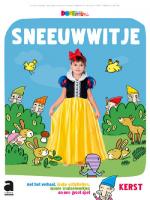 O	WEL een kerstboek neemt  aan 6 euro. 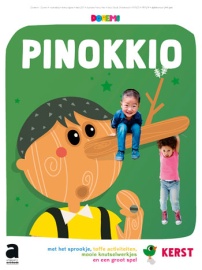 		O DOREMINI ‘Sneeuwwitje’ (eerste en tweede kleuters) O DOREMI ‘Pinokkio’ (derde kleuters)Handtekening ouders	